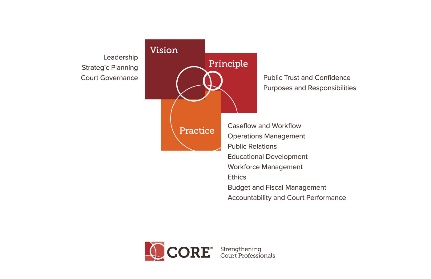 CORE COMMITTEEWednesday, November 29, 20173:30 P.M. ET800-503-2899 Access Code: 2591537#AGENDACurricula Review Process   – Next Curricula.Core Presentation at Mid-Year – Strategic Planning Curriculum – Kent PankeyCore Website status.Tool Kits and Self Assessments updateCore Committee webpage: https://nacmnet.org/committees/core/page.htmlNext Meeting December 27, 2017 at 3:00 p.m.